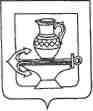 СОВЕТ ДЕПУТАТОВ СЕЛЬСКОГО ПОСЕЛЕНИЯ КУЗЬМИНО-ОТВЕРЖСКИЙ СЕЛЬСОВЕТ ЛИПЕЦКОГО МУНИЦИПАЛЬНОГО РАЙОНА ЛИПЕЦКОЙ ОБЛАСТИ РОССИЙСКОЙ ФЕДЕРАЦИИШестьдесят вторая сессия шестого созываРЕШЕНИЕ______________________________                                                   №__________Об утверждении отчета главы администрации сельского поселения Кузьмино-Отвержский сельсовет Липецкого муниципального района Липецкой области Российской Федерации об итогах работы за 2023 год, и перспективах развития на 2024 годВ соответствии с Федеральным законом от 06.10.2003 № 131-ФЗ «Об общих принципах организации местного самоуправления в Российской Федерации» и Уставом сельского поселения Кузьмино-Отвержский сельсовет Липецкого муниципального района Липецкой области Российской Федерации, Совет депутатов сельского поселения Кузьмино-Отвержский сельсовет РЕШИЛ:1. Утвердить отчет главы администрации сельского поселения Кузьмино-Отвержский сельсовет Липецкого муниципального района Липецкой области Российской Федерации об итогах работы за 2023 год, и перспективах развития на 2024 год согласно приложению.2. Признать удовлетворительной деятельность главы администрации и деятельность администрации сельского поселения Кузьмино-Отвержский сельсовет Липецкого муниципального района Липецкой области Российской Федерации в 2023 году.3. Направить отчет главы администрации сельского поселения Кузьмино-Отвержский сельсовет Липецкого муниципального района Липецкой области Российской Федерации об итогах работы за 2023 год, и перспективах развития на 2024 год главе сельского поселения Кузьмино-Отвержский сельсовет Липецкого муниципального района Липецкой области для подписания и обнародования.3. Настоящее решение вступает в силу со дня его официального обнародования.Председатель Совета депутатов сельского поселения Кузьмино-Отвержский сельсовет                                                           С.Н.ЛапшовПриложение к решению Совета депутатов сельского поселения Кузьмино-Отвержский сельсоветЛипецкого муниципального района Липецкой областиРоссийской Федерации от _____________ № _____ОТЧЕТглавы администрации сельского поселения Кузьмино-Отвержский сельсовет Липецкого муниципального района Липецкой области Российской Федерации об итогах работы за 2023 год, и перспективах развития на 2024 годОрганизационная структура администрации сельского поселения Кузьмино-Отвержский сельсовет Липецкого муниципального района Липецкой области Российской ФедерацииВ соответствии с Федеральным законом № 131 от 06.10.2003 года «Об общих принципах организации местного самоуправления в Российской Федерации», Уставом сельского поселения Кузьмино-Отвержский сельсовет Липецкого муниципального района Липецкой области Российской Федерации глава администрации представляет ежегодный отчет о своей работе и деятельности администрации за прошедший год. Это позволяет увидеть результаты работы за прошедший период, наметить планы и поставить основные задачи на следующий год.В настоящем докладе отражены основные показатели социально-экономического развития нашего сельского поселения, результаты работы за прошедший год, планы и задачи на 2024 год. Целями государственной политики регионального развития являются обеспечение равных возможностей для реализации установленных Конституцией Российской Федерации и федеральными законами экономических, политических и социальных прав граждан Российской Федерации на всей территории страны, повышение качества их жизни, обеспечение устойчивого экономического роста и научно-технологического развития регионов, повышение конкурентоспособности экономики Российской Федерации на мировых рынках на основе сбалансированного и устойчивого социально-экономического развития субъектов Российской Федерации и муниципальных образований, а также максимального привлечения населения к решению региональных и местных задач В 2022 году наша страна столкнулась с новыми вызовами, требующими мобилизации ресурсов и выработки к решению актуальных задач в экономике и социальной сфере в условиях внешнего давления и ограничений, которые затронули не только большие города, но и сельские поселения.  В связи с последними событиями, органы местного самоуправления вынуждены работать в более сложных условиях, выполнять задачи, которые ставит перед нами Президент Российской Федерации и диктует время. Это приоритетные для нас задачи, которые не обеспечены финансово: работа с вынужденными переселенцами, помощь семьям мобилизованных и военнослужащим, которые служат по контракту, постоянный сбор и отправка гуманитарной помощи в зону проведения специальной военной операции. Для решения этих задач требуется консолидация нашего общества, активная работа с жителями, предпринимателями.  За отчетный период прошлого года, работа меня, как главы поселения и администрации в целом, были направлены на эффективное и четкое выполнение полномочий, предусмотренных Федеральным законом от 06.10.2003 № 131-ФЗ «Об общих принципах организации местного самоуправления в Российской Федерации» и Уставом нашего сельского поселения, а также задач, связанных с СВО.Общая информация и информация по НПАТерритория сельского поселения Кузьмино-Отвержский сельсовет   расположена в северной части Липецкого муниципального района. Наше сельское поселение является одним из крупнейших в Липецком районе и граничит со следующими сельскими поселениями: с пятью сельскими поселениями, а на юге с территорией г. Липецка. В состав сельского поселения входит 7 населенных пунктов: - с.Кузьминские Отвержки  - с.Тюшевка - д. Копцевы Хутора - д. Студеные Выселки - д. Малашевка - д. Давыдовка - д. Дареновка.Общая площадь земель в границах сельского поселения 14440 га., в том, числе:- земли населенных пунктов – 1690,11 га, - земли сельскохозяйственного назначения – 11435,99 га,- земли промышленности – 389,2 га,- земли лесного фонда – 924,6 га.  Большую часть земель (79%) занимают земли сельскохозяйственного значения. Согласно Закона Липецкой области №357-ОЗ от 26.12.2014 года полномочия по земельным вопросам переданы в Управление имущественных и земельных отношений Липецкой области. Внесены изменения в Закон Липецкой области от 26 декабря 2014 года № 357-ОЗ «О перераспределении полномочий между органами местного самоуправления муниципальных образований Липецкой области и органами государственной власти Липецкой области» (далее – Закон Липецкой области №357-ОЗ) С 1 января 2023 года распоряжение земельными участками государственная собственность на которые не разграничена, на территории сельских поселений, входящим в состав Липецкого муниципального района Липецкой области относится к полномочиям администрации Липецкого муниципального района Липецкой области, за исключением земель населенных пунктов, землям сельскохозяйственного назначения и землям промышленности, энергетики, транспорта, связи, радиовещания, телевидения, информатики, землям для обеспечения космической деятельности, землям обороны, безопасности и землям иного специального назначения, установленные в соответствии с Федеральным законом «О введении в действие Земельного кодекса Российской Федерации», в случаях:	а) использования земельного участка в целях осуществления предпринимательской и иной экономической деятельности;	б) предоставления земельного участка;федеральным органам государственной власти, органам государственной власти области и органам местного самоуправления области».Вместе с тем на запросы, поступающие от Управления имущественных и земельных отношений Липецкой области и Липецкого района за 2023 год, было предоставлено более 35 сведений о возможности формирования (перераспределения) земельных участков.Во исполнении пп. 1.21 статьи 14 главы 3 Федерального закона № 131-ФЗ «Об общих принципах организации местного самоуправления в Российской Федерации» за 2023 год было присвоено 121 адресов.Выдано разрешений на отклонение от предельных параметров разрешенного строительства –10.На 1 января 2024 года, общая численность населения составила 5427 человек, которые проживают в 7 населённых пунктах и трех СНТ. Хотелось бы отметить, что за 2023 год умерло 58 человек, появилось на свет 32 малыша. Выбыло 210 человек и прибыло 237 человек.Весь период 2023 года сотрудниками администрации обеспечивалась нормотворческая деятельность. За отчетный период принято 201 постановление. Советом депутатов Кузьмино-Отвержского сельского поселения принято 44 решения по различным направлениям деятельности.Проекты решений и постановлений Администрации направляются в прокуратуру района и находятся под постоянным контролем Правового управления Правительства Липецкой области. Акты, затрагивающие права, свободы и обязанности граждан вносятся в Единый общероссийский Регистр. Муниципальные услуги, оказываемые работниками Администрации сельского поселения, предоставляются на основе утвержденных Регламентов.За отчетный период, на личный прием ко мне и работникам Администрации обратилось – 834 человека по самым разнообразным вопросам. Было рассмотрено 50 письменных заявлений. В основном это жизненные вопросы, касающиеся улучшения жилищных условий, материального положения, оформление жилья в собственность, строительства, вопросам землепользования и другие. Выдано 947 информационных справок. Проведено 12 публичных слушаний.Выдано 20 выписок из похозяйственных книг о наличии у граждан прав на земельные участки.Обратная связь с жителямиУважаемые жители и депутаты, я думаю каждый из Вас оценил удобство обратной связи с администрацией по средствам медиа ресурсов. Без этого новшества, которое мы внедрили в 2021 году, мы уже не представляем с вами общения. Все мелкие и крупные проблемы озвучиваются, обсуждаются и решаются в медиа ресурсах (сайт сельского поселения, «WhatsApp», «ВКонтакте» и «Телеграм»). Особенно значимым направлением в работе администрации поселения является освещение ее деятельности для населения и обратная связь с жителями. Постоянное, непрерывное общение на созданных медиа площадках объединило и сплотило нас. У всех нас появилась возможность обсуждать общие насущные проблемы.Но все же главным достигнутым эффектом, как Глава сельского поселения, считаю, то, что каждый житель теперь знает, что любая его проблема – большая или мелкая будет услышана мной и сотрудниками нашей администрации и будут приняты все возможные меры для ее решения.БюджетГлавным финансовым инструментом для достижения стабильности социально-экономического развития поселения и показателей эффективности, безусловно, служит бюджет. Хотелось бы отметить, что в целом бюджет сельского поселения исполнен на 113,5%.Остаток неиспользованных бюджетных средств перешел на 01.01.2024 в размере 8 000 000 руб.К сожалению, не все из наших жителей являются законопослушными налогоплательщиками, из – за этого страдает все население в целом, недополучая блага. Проведя глубокий анализ по недоимке земельного налога, был сделан вывод, что это произошло в связи с повышением кадастровой стоимости земель.По вопросу недоимки сотрудниками администрации совместно с налоговыми органами проводится систематическая работа. За 2023 год было проведено 212 подворовых обходов по должникам. Собрано 585 тысяч рублей недоимки за прошлые годы по имущественному (146 тыс. руб.) и земельному налогу (439 тыс. руб.).Расходы бюджета сельского поселения происходят в рамках целевых программ:Формирование современной городской (сельской)среды сельского поселения Кузьмино-Отвержский сельсовет Липецкого муниципального района Липецкой области на 2018-2024 годы, утвержденной постановлением администрации сельского поселения Кузьмино-Отвержский сельсовет Липецкого муниципального района Липецкой области от 7 декабря 2017 № 74;Устойчивое развитие сельского поселения Кузьмино-Отвержский сельсовет на 2014-2024 годы, утвержденной постановлением администрации сельского поселения Кузьмино-Отвержский сельсовет Липецкого муниципального района Липецкой области от 2 мая 2017 года № 16/1;Устойчивое развитие сельского поселения Кузьмино-Отвержский сельсовет Липецкого муниципального района Липецкой области на 2025-2030 годы, утвержденной постановлением администрации сельского поселения Кузьмино-Отвержский сельсовет Липецкого муниципального района Липецкой области от 19 апреля 2023 года № 67;Энергосбережение и повышение энергетической эффективности сельского поселения Кузьмино-Отвержский сельсовет на 2016-2026 годы", утвержденная постановлением администрации сельского поселения Кузьмино-Отвержский сельсовет Липецкого муниципального района Липецкой области от 29.11.2016 № 48;Использование и охрана земель на территории сельского поселения Кузьмино-Отвержский сельсовет Липецкого муниципального района на 2023-2027 годы, утвержденная постановлением администрации сельского поселения Кузьмино-Отвержский сельсовет Липецкого муниципального района Липецкой области от 23 августа 2023 года № 139.Большая часть расходов сельского поселения, конечно, связана с вопросами благоустройства.Первичный воинский учетИз числа наших жителей на воинском учете состояло 1145 человек. 12 человек в 2023 году были призваны на службу. 3 человека являются уклонистами. На территории сельского поселения в 2023 году проживали          труженики тыла - 24;участников боевых действий в Северо-Кавказском регионе – 28;участников боевых действий в республике Афганистан – 15;участников боевых действий в Египте – 1;участников специальной военной операции -46,из них в 2023 г:погибли – 4, получили ранения – 8, контракт закончился – 3, демобилизованы по состоянию здоровья – 4.   Участников Великой Отечественной войны на территории поселения не осталось.Социальная сфераВ течение 2023 года на территории сельского поселения велась активная работа в социальной сфере по разным направлениям. Основные цели и задачи, которые стояли перед администрацией поселения активно реализовывались. 	Отдельные категории гражданНа территории сельского поселения проживают различные категории граждан. Многие из них нуждаются в поддержке это: 97 многодетных семей, из которых 51 семья являются малообеспеченными; 33 семьи, в которых воспитываются дети –инвалиды; 7 детей, оставшихся без попечения родителей воспитываются в приемных семьях. Также 29 жителей поселения перешагнули 90-летний рубеж. Для этих категорий граждан администрацией, совместно с благотворителями и спонсорами оказывается разносторонняя помощь. МобилизацияС момента объявления частичной мобилизации, бойцам и их семьям оказывается всесторонняя помощь:- Регулярно объявляется сбор средств для покупки и отправки на фронт необходимых грузов. С помощью жителей сельского поселения, а также спонсоров и меценатов, было собрано уже более 4000000 рублей.- Более 10 гуманитарных грузов с продуктами питания, одеждой, средствами личной гигиены, медикаментами были отправлены в зону проведения СВО. Также, спонсорами были закуплены и переданы бойцам газовые горелки и баллоны, генераторы, разгрузочные пояса. -Проводятся встречи и регулярные обзвоны родственников бойцов, чтобы узнать о необходимой помощи, также, семьи получают продуктовые наборы к праздникам.	Вынужденные переселенцыНа данный момент в ПВР Полет проживают 72 человека вынужденных переселенцев, из них 17 детей. Дети посещают учебные заведения, все взрослые трудоспособного возраста трудоустроены. На территории поселения проживают 22 человека, прибывших из зоны боевых действий и арендующих жилье самостоятельно.Все дети после прибытия на территорию сельского поселения Кузьмино-Отвержский сельсовет в кротчайшие сроки были обеспечены всем необходимым для учебы, (одеждой, обувью, канцелярскими товарами и различными школьными принадлежностями), оформлены в школу. Жители нашего поселения не остались безучастны к чужой беде и совместно с благотворителями и спонсорами оказывали разностороннюю помощь людям, оказавшимся в трудной жизненной ситуации. Большую культурно-развлекательную работу с целью знакомства с культурой края, проводит с вынужденными переселенцами МБУК Кузьмино-Отвержский ПЦКиД. За 2023 год, творческий коллектив МБУК провел более 10 детских спортивных, творческих и развлекательных мероприятий. Регулярно проводятся мероприятий для всех возрастов (мастер-классы, концерты, чаепития). Также, жители поселения, прибывшие из зоны боевых действий, посещают все мероприятия, проводимые на территории сельского поселения (фестивали, концерты, детские праздники и спортивные соревнования) .В июне для детей, проживающих в ПВР был организован творческий лагерь с дневным прибыванием.	Социальный контракт Основной мерой социальной поддержки населения для малоимущих и одиноко проживающих граждан РФ является социальный контракт. За 2023 год жителям  нашего поселения одобрили 30 социальных контрактов, из которых: 6 контрактов одобрено на индивидуальное предпринимательство, 1 на ведение личного подсобного хозяйства, 9 контрактов одобрено для людей, оказавшихся в тяжелой жизненной ситуации и 14 на поиск работы. Всем этим гражданам оказана существенная материальная помощь от государства.Социальная защитаЗа отчетный период была проведена большая работа с детьми, подростками и их семьями, находящимися в трудной жизненной ситуации и социально - опасном положении, в том числе несовершеннолетними, состоящими на различных видах учета. В каждой семье проводилась диагностика детско - родительских взаимоотношений, семейного микроклимата, внутрисемейных проблем. За отчетный период осуществлялось взаимодействие с организациями и учреждениями различной ведомственной принадлежности: Отдел по делам несовершеннолетних, Управление исполнения наказаний, Центр социальной защиты населения, органами опеки и попечительства. 	КультураРаботу по организации досуговой деятельности и сохранению народных традиций в Кузьмино-Отвержском поселении осуществлял ДК в с. Тюшевка. Штат творческих работников - 13 человек. В 2023 году в МБУК «Кузьмино-Отвержском поселенческом центре культуры и досуга» сменился руководитель – директором стала Народный Мастер России Людмила Юрьевна Люрис. Основными целями и задачами работы являлось патриотическое, эстетическое, духовно- нравственное воспитание и физическое оздоровление населения.За 2023 год на территории нашего поселения проведено более 350 массовых мероприятий, предоставляя широкий спектр форм и методов работы с различными категориями населения. Ежегодно, самыми популярными среди населения остаются мероприятия на открытом воздухе. Таким местом в нашем поселении является Арт – площадь «Палитра творчества» в центре села Кузьминский Отвержки, где каждый смог насладиться творчеством, отведать угощения, принять участие в спортивных мероприятиях, а также мастер классах. В праздничные дни и на концертах, общее количество посетителей Арт-площади на более чем 13 мероприятиях и 60 мероприятиях МБУК Кузьмино-Отвержский ПЦКиД в с.Тюшевка составило более 20000 человек. По будням в Центре культуры с. Тюшевка и д. Копцевы Хутора (Районный Центр культуры) занимались в кружках все желающие, количество участников составило 350 человек, из них детей 220. В Центре культуры и досуга каждый житель может найти занятие по душе, как для детей, так и для детей серебряного возраста. Тому пример любительское объединение «Тюшевское со-общество», которое пользуется большой популярностью среди жителей пожилого возраста. Ежемесячно проводятся мастер-классы, творческие встречи, вечера отдыха, организовываются выставки мастериц серебряного возраста. «Тюшевское сообщество» тесно сотрудничает с некоммерческой организацией «Со-общество». В 2023 году в Доме культуры была создана швейная мастерская для людей серебряного возраста.Творческие коллективы принимали участие в районных и областных конкурсах, занимая призовые места.В декабре работала творческая мастерская Деда Мороза. Было проведено 6 мастер-классов, посещаемость составила более 130 человек.           СпортОдной из приоритетных задач администрации сельского поселения является развитие физической культуры и спорта, формирование здорового образа жизни и его пропаганда. Тренерский состав состоит из 3 человек. Занятия проводятся по следующим видам спорта: баскетбол, фитнес, настольный теннис, легкая атлетика. В течение года проводились физкультурно-оздоровительные мероприятия: веселые старты и эстафеты, спартакиады трудящихся.10 августа на новой спортивной площадке с. Кузьминские Отвержки по ул. Крестьянская состоялось яркое спортивное мероприятие, посвященное Дню физкультурника. В начале мероприятия состоялось награждение лучших спортсменов поселения, активно участвующих в спортивной жизни поселения и района.Показательная игра в волейбол прошла с участием сильнейших игроков волейбольной команды сельского поселения, которая принимает участие в районных и областных соревнованиях, регулярно занимая призовые места. Работа по благоустройству и экологииДорогиХотя дороги и находятся в компетенции Липецкого муниципального района – но в рамках взаимодействия мы тоже работаем над этим вопросом. В 2023г на дороги местного значения Районом было выделено всего 2 500 000 рублей.д. Студеные Выселки:- Произведен Латочный ремонт дороги по ул. Ленина - Пролетарскаяд. Малашевка:- восстановлена дамба по ул. Лапшова - произведен Латочный ремонт дороги по ул. Лапшевас. Кузьминские Отвержки- Произведен Латочный ремонт дороги по ул. Юбилейная д. Копцевы Хутора:- Произведен Латочный ремонт дороги по ул. Вокзальная-Произведен ремонт и усиление дамбы в с. Копцевы Хутора – пострадавшей после весеннего половодья – с привлечением спонсорских средств.с. Тюшевка: - Произведена отсыпка щебнем дороги между ул. Молодежная и ул. Речная. (парк Молодежный). – с привлечением спонсорских средств.В 2023г в рамках национального проекта «Безопасные и качественные дороги» сделан капитальный ремонт дороги Липецк - Тюшевка, введены новые остановочные павильоны вдоль трассы, на опасных участках дороги появились светофоры и лежачие полицейские.  В д. Малашевка, которая находится в отдалении от региональной трассы появилась новая остановка с разворотной площадкой для рейсового автобуса, сделанная на спонсорские средства и силами администрации сельского поселения . В деревню организован заезд автобусов. Эта проблема не решалась многие годы и жителям приходилось более двух км. Добираться до населённого пункта пешком.Энергосервисный контрактНа территории всего сельского поселения по заявкам жителей были заменены и поставлены новые электросберегающие фонари уличного освещения в количестве - 52 шт., а также отремонтированы – 86 фонарей.ТКОВ 2023г. На территории сельского поселения отремонтированы 12 площадок под ТКО и ДРО. В каждом населенном пункте определены места сбора изношенных автомобильных шин. На протяжении всего 2023 года специализированными организациями с указанных мест производился вывоз шин. В настоящее время их вывоз осуществляется специализированной организацией на безвозмездной основе (шины сдают на переработку).Ликвидирована одна несанкционированная свалка отходов.Детские и спортивные площадки Все детские площадки в количестве 17 штук были отсыпаны песком, обработаны от клещей, производилась покраска элементов.  На многих площадках появились новые игровые элементы лавочки и установлены газонные ограждения. Работы были проведены за счет средств местного бюджета.В селе Кузьминские Отвержки на улице Крестьянская была сделана   волейбольная площадка, установлены лавочки и урны, облагорожена территория.Стадион на ул. Школьная приводился в порядок в течении всего года (окос травы, покраска ворот).	Территория общего пользованияАРТ-ПлощадьОтремонтирована сцена на АРТ-площади, установлено 6 уличных светильников, установлены новые МАФы , топиарии и урны, отремонтированы и покрашены все элементы МАФ.Торговая площадьТорговая площадь была украшена новой композиций из топиарий, высажено более 150 кустов роз и декоративных деревьев. Были установлены новые павильоны уличной торговли.  Здание бывшей трансформаторнойПо многочисленным жалобам жителей с. Тюшевка бывшее здание трансформаторной подстанции было приведено в безопасное состояние – установлены металлические решетки. 
 Памятники ВОВПроизведен Ремонт и реконструкция «Памятника воинам-односельчанам, погибшим в годы ВОВ», расположенного в с. Кузьминские Отвержки по ул. Первомайская.Произведен Ремонт «Мемориала ВОВ» расположенного в д. Студеные Выселки, по ул. Ленина.Произведена Реконструкция и косметический ремонт «Памятника с мемориальной доской Герою Советского Союза Н.П. Лапшову», расположенного в д. Малашевка, по ул. Лапшова. КладбищаНовое Кладбище в с. Кузьминские Отвержки – установлены новые ворота с лицевой части кладбища.Старое Кладбище в с. Кузьминские Отвержки – произведена опиловка старых, сухих деревьев по периметру всего кладбища.Кладбища в д. Студеные Выселки – отсыпаны щебнем подъезд и стоянка возле кладбища, сделана площадка для ТКО и ДРО, произведена отсыпка грунтом под высадку декоративных растений.В течении всего 2023 года на кладбища (их 4) подвозился свежий песок , ёмкости заполнялись вода, производилась уборка и своевременный вывоз мусора.Опиловка аварийных, сухих деревьев и кустарниковРаботы по опиловке и кронированию проводились на протяжении всего 2023 года в том числе была начата опиловка и кронирование по ул. Первомайская. Силами бригады благоустройства сельсовета, по заявкам Жителей, проводилась опиловка опасных участков дороги во время субботников (хотя этим должен заниматься район).Озеленение и субботникиНа территории Кузьмино-Отвержского поселения на протяжении весенне-летнего периода проводились субботники и высадка разнообразных растений и деревьев.Работники администрации и жители поселения приняли участие в международной акции «Сад памяти» и высадили в память о погибших в годы Великой Отечественной войны более 100 саженцев деревьев, кустарников и туй.Работники администрации сельского поселения Кузьмино-Отвержский сельсовет приняли участие в акции по уборке территорий поселения «Чистый четверг» Данная акция была проведена в преддверие главного праздника всей страны – Дня Победы! Были приведены в порядок все памятники воинам-землякам, погибшим в ходе Великой Отечественной войны расположенные в населенных пунктах поселения. Были покрашены ограждения и флагштоки, побелены бордюры, убрана территория памятников, подстрижены газоны и окошена территория около памятников. Была приведена в порядок территория, прилегающая к администрации сельского поселения и близлежащая территория арт-площади с. Кузьминские Отвержки. Были побелены все деревья вдоль улицы Первомайская. Работниками МБУК «Кузьмино-Отвержский ПЦКиД» организовали экологические субботники на реке Кузьминка в районе плотины в с. Тюшевка. Совместными усилиями водоем был расчищен от водорослей, ила и сора, затруднявшего течение реки, близлежащая к плотине территория и берег реки были приведены в порядок – был убран весь мусор и проведена санитарная обработка зеленых насаждений.Работа по защите населения от бездомных, бродячих собак.За 2023 год было сделано 73 заявки на отлов бездомных, бродячих собак, 173 собаки было отловлено.     ДополнительноУстановлена новая 6-ти метровая елка на празднование Нового Года. Установлено множественное количество информационных-предупреждающих стендов, знаков в качестве информировании и безопасности жителей. Устранены поломки дорожных знаков в следствии ДТП, а также вандализма на территории поселения. Было произведено в соответствии с праздниками украшение арок на въезде в село Кузьминские Отвержки (8 марта, 9 мая).В рамках реализации муниципальной программы "Формирование современной городской среды на территории сельского поселения кузьмино-Отвержский сельсовет Липецкого муниципального района на 2018-2024 годы" в полной мере реализованы основные мероприятия:Попрограмма "Повышение уровня благоустройства общественных территорий сельского поселения Кузьмино-Отвержский сельсовет Липецкого муниципального района на 2018-2024 годы" выполнена на 99,59 %. По данной программе выполнены работы по ремонту сцены, созданию декоративных опор освещения "Модульный стандарт" MST-H4-2*50WL, размещению стендов "Маршалы Победы", урн, топиари "Слон" на Арт-площади с. Кузьминские Отвержки, благоустройство территории Торговой площади ул. Первомайская, с.Кузьминские Отвержки, произведена высадка цветов и деревьев на Торговой площади ул. Первомайская, с.Кузьминские Отвержки.В соответствии с Порядком разработки, реализации и оценки эффективности муниципальных программ Кузьмино-Отвержского сельского поселения Липецкого муниципального района программы: «Устойчивое развитие сельского поселения Кузьмино-Отвержский сельсовет Липецкого муниципального района на 2014-2024годы» и программы «Формирование современной городской среды на территории сельского поселения Кузьмино-Отвержский сельсовет Липецкого муниципального района на 2018-2024годы» за 2023 год признана эффективной.                                           Планы на 2024 год Запланированный Бюджет сельского поселения на 2024 год.  составляет 42 853 900 руб. (собственные средства)	ООО «Вертикаль», в рамках ФП «Чистая Вода», разрабатываются актуализированные схемы водоснабжения на территории сельского поселения (1 200 000 руб.)Создание   пешеходных дорожекс. Кузьминские Отвержки  д. Копцевы Хутора  	Спортивные и детские площадкиЗамена и ремонт резинового покрытия на спортивных площадках в с. Кузьминские Отвержки и с. Тюшевка.Ремонт детских и спортивных площадок.Ремонт старого здания, перешедшего к нам на баланс в 2022году с дальнейшим открытием там филиала дома культуры, центр развития семейного творчества и патриотического воспитания.	Ремонт и реконструкция памятников:Ремонт площади вокруг «Памятника воинам-односельчанам, погибшим в годы ВОВ», с дополнительным мемориалом войнам СВО, расположенного в с. Кузьминские Отвержки по ул. Первомайская. (разрабатывается проект)Озеленение памятника ВОВ в д. Малашевка.	Благоустройство кладбищ  с. Тюшевка - Установка новой входной группы (арки) и ограждения лицевой части кладбища, отсыпка щебнем площадки перед кладбищем, установка БЕН8 (крупный бак под мусор).  Д. Студеные выселки – Озеленение лицевой части кладбища.С. Кузьминские Отвержки новое кладбище - ремонт дорожного полотна основной аллеи кладбища с дальнейшим асфальтированием.	ТКОПроводится аукцион по вывозу ДРО (древесных остатков) на сумму  Реконструкция контейнерных площадок в д. Студеные Выселки с установкой новых пластиковых баков. (проект в разработке примерно  Ремонт контейнерных площадок в с. Кузьминские Отвержки.  	ДК – КультураРемонт основной сцены, танцевального зала и коридора.Ремонт дорогс. Тюшевка участок ул. Солнечная – отсыпка щебнем (из грунта в щебень) – 350мп – спонсорская помощьКапитальный ремонт дамбы в д. Малашевка Ямочный ремонт дорог	Благоустройство береговой зоны р. Тюшевкапосле ремонта ГТС появится пляжная зона и площадка для кемпинга. – спонсорская помощьХотелось бы отметить, что большая часть реализованных мероприятий и планов дальнейшего развития была бы невозможна без спонсорской помощи.На нашей территории осуществляют деятельность 133 индивидуальных предпринимателя и 44 объекта малого и среднего бизнеса.Большая часть из них оказывает постоянную спонсорскую помощь при проведении различного рода мероприятий и праздников, сборе гуманитарной помощи для участников СВО, а также благоустройстве территории наших населенных пунктов. Все они отмечены Благодарственными письмами от нашей администрации, а самые активные по ходатайству главы поселения награждены Благодарностью Комитета Государственной Думы Федерального Собрания РФ по региональной политике и местному самоуправлению.БюджетПланФактВсего36 547 900 руб.41 512 092 руб.(113,5%)Налог на доходы физических лиц16 006 500 руб.16 906 275 руб.  (105%)Налог, взимаемый в связи с применением упрощенной системы налогообложения (УСН)8 600 000 руб.15 149 099 руб.  (176%)Единый сельскохозяйственный налог (ЕСН)19 500 руб.46 878 руб.  (240%)Налог на имущество физических лиц656 900 руб.2 225 420 руб.  (338%_Земельный налог11 206 000 руб.7 134 481 руб. (63%)